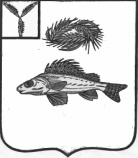 АДМИНИСТРАЦИЯПЕРЕКОПНОВСКОГО МУНИЦИПАЛЬНОГО ОБРАЗОВАНИЯЕРШОВСКОГО МУНИЦИПАЛЬНОГО РАЙОНАСАРАТОВСКОЙ ОБЛАСТИПОСТАНОВЛЕНИЕот  04.09.2020 года									№ 36Об утверждении Плана-графика составления проекта бюджета Перекопновского муниципальногообразования Во исполнение  Приказа Минфина России от 28 декабря 2016 года № 243н «О составе и порядке размещения и предоставления информации на едином портале бюджетной системы Российской Федерации», в соответствии с решением Совета Перекопновского муниципального образования от 06.11.2017 года № 101-197 «Об утверждении Положения о бюджетном процессе в Перекопновского муниципальном образовании» (с изменениями):       1.  Утвердить План-график составления проекта бюджета Перекопновского муниципального образования Ершовского муниципального района согласно приложению к настоящему постановлению.       2.Разместить настоящее постановление на официальном сайте Администрации Ершовского муниципального района в сети Интернет.       3.Контроль за исполнением настоящего распоряжения оставляю за собой.Глава Перекопновскогомуниципального образования                                                       Е.Н. Писарева